		Accord		Concernant l’adoption de Règlements techniques harmonisés 
de l’ONU applicables aux véhicules à roues et aux équipements 
et pièces susceptibles d’être montés ou utilisés sur les véhicules 
à roues et les conditions de reconnaissance réciproque 
des homologations délivrées conformément à ces Règlements*(Révision 3, comprenant les amendements entrés en vigueur le 14 septembre 2017)_______________		Additif 138 : Règlement ONU no 139		Amendement 2Complément 2 à la version initiale du Règlement − Date d’entrée en vigueur : 11 janvier 2020		Prescriptions uniformes relatives à l’homologation des voitures particulières en ce qui concerne le système d’assistance 
au freinage d’urgence	Le présent document est communiqué uniquement à titre d’information. Le texte authentique, juridiquement contraignant, est celui du document ECE/TRANS/WP.29/2019/48. 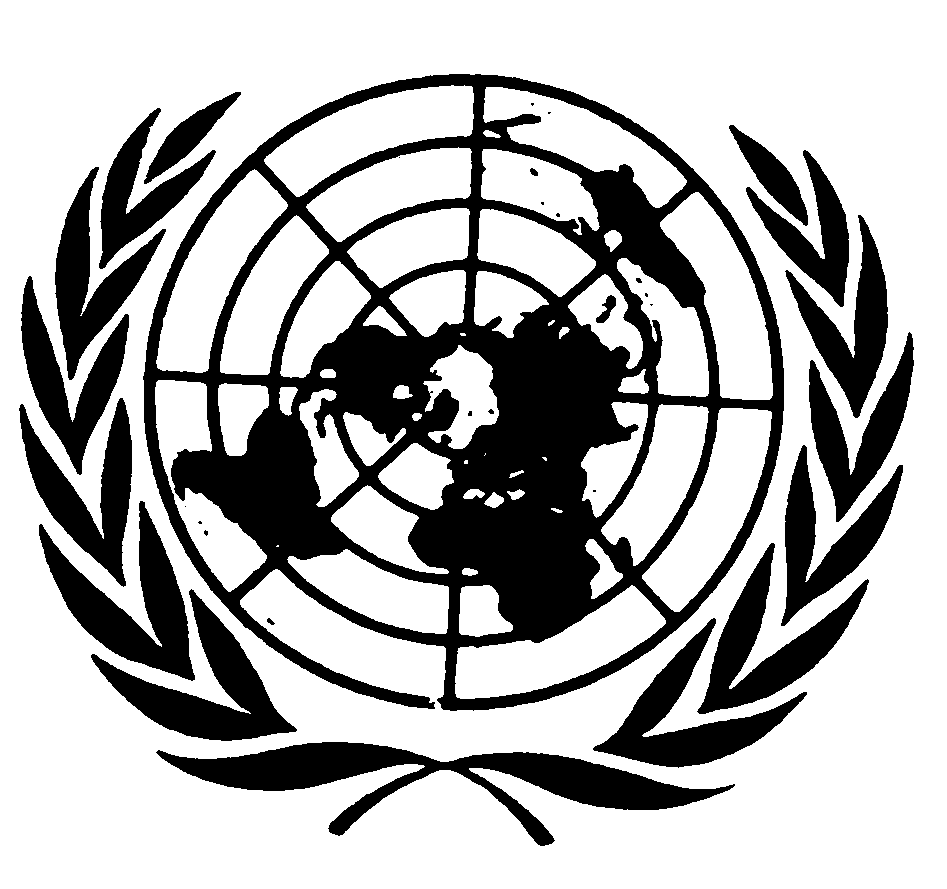 Paragraphe 5.1, lire :« 5.1	Les véhicules qui satisfont aux prescriptions du présent Règlement doivent être équipés d’un système d’assistance au freinage d’urgence satisfaisant aux prescriptions fonctionnelles énoncées à la section 6 du Règlement. La conformité aux prescriptions doit être prouvée par le respect des dispositions des sections 8 et 9 du présent Règlement dans le cadre des prescriptions d’essai énoncées à la section 7 du présent Règlement. En plus de respecter les prescriptions du présent Règlement, tout véhicule équipé d’un système d’assistance au freinage d’urgence doit aussi être équipé d’un système antiblocage des roues (ABS), conformément aux prescriptions techniques du Règlement ONU no 13-H. ».E/ECE/324/Rev.2/Add.138/Amend.2−E/ECE/TRANS/505/Rev.2/Add.138/Amend.2E/ECE/324/Rev.2/Add.138/Amend.2−E/ECE/TRANS/505/Rev.2/Add.138/Amend.229 janvier 2020